Appel à candidatures pour la bourse d’excellence de rechercheAu titre de l’année 2018Le CNRST agissant pour le compte du Ministère de l’Education Nationale, de la formation professionnelle, de l’Enseignement Supérieur et de la Recherche Scientifique, lance un appel à  candidatures pour l’attribution de bourses d’excellence de recherche au titre de l’année 2018. Cette bourse,  dont le montant est fixé à 3000,00Dh / mois pour une durée maximum de 36 mois,  est destinée à inciter les étudiants les plus méritants, titulaires d’un Master ou d’un diplôme reconnu équivalent, à préparer une thèse de doctorat. Procédure :La procédure de candidature comprend deux étapes : Une soumission des candidatures en ligne via le lien : bourse.cnrst.ma Ce portail, hébergé sur le serveur du CNRST, permet  au candidat,  une fois  l’étape de la saisie et de la validation des informations achevée, de recevoir automatiquement, à son adresse électronique, un fichier sous format "PDF" avec la liste des pièces à fournir.L’envoi du dossier (version papier) en trois exemplaires, dûment signés, au CNRST via la présidence de l'Université.Conditions d’éligibilité :Les conditions pour être éligible à la bourse d’excellence de recherche sont  :   Etre de nationalité marocaine ;Etre titulaire d’un Master ou d’un diplôme équivalent;Etre né après le 31/12/1990 pour les candidats ayant suivi des études médicales ou vétérinaires et après le 31/12/1991 pour les autres.Etre inscrit au titre de l’année universitaire 2017-2018 en 1ère année de doctorat dans un établissement marocain.L’examen des dossiers de candidatures sera confié à une commission d’évaluation. Il tiendra  exclusivement  compte de la qualité du cursus du candidat.طلب الترشيح لمنحة التفوق في البحثبرسم سنة 2018يعلن المركز الوطني للبحث العلمي و التقني بتكليف من وزارة التربية الوطنية و التكوين المهني  و التعليم العالي و البحث العلمي عن نشر طلب الترشيح لتخويل منح التفوق في البحث برسم سنة 2018. تهدف هذه المنحة ,التي تبلغ قيمتها 3000 درهم  مخولة شهريا  لمستحقيها طيلة 36 شهرا , إلى تشجيع الطلبة المتفوقين الحاصلين على دبلوم الماستر أو على شهادة  تعادله  على تهيئ أطروحة الدكتوراه.مسطرة ايداع الترشيحات :  تتم منهجية ايداع الترشيحات المعتمدة وفق مرحلتين اثنتين:1/ تعبئة و ايداع ملفات الترشيح الكترونيا عبر الرابط  bourse.cnrst.ma المتواجد على البوابة الالكترونية للمركز حيث سيتوصل المرشح  رقميا عند نهاية عملية مسك المعلومات على ملف رقمي  من  صنف "PDF"مرفقا بلائحة الوثائق المطلوبة لتكوين ملف الترشيح.2/  بعث الصيغة الورقية  لملف الترشيح في ثلاث نسخ معبئة و موقعة و ذلك عبر رئاسة الجامعة.شروط الترشيح لمنحة التفوق في البحث : يشترط في المترشح لمنحة التفوق في البحث أن يكون:مغربي الجنسية  ؛حاصلا  على دبلوم الماستر أو على شهادة  تعادله ؛مزدادا بعد  تاريخ 31 دجنبر1990 إن كان يتابع  دراسات طبية أو دراسات بيطرية؛مزدادا بعد  تاريخ 31 دجنبر1991 بالنسبة للدراسات الأخرىمسجلا قبل تاريخ وضع ملف الترشيح بالسنة الأولى للدكتوراه بمؤسسة عمومية مغربية برسم السنة الجامعية 2017-2018.ستعرض ملفات الترشيح على لحنة تقييم حيث سيأخذ بالاعتبار حصريا جودة  المسار الدراسي للمرشح,Département de l'Enseignement Supérieur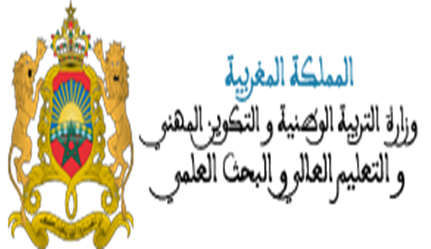        et de la Recherche Scientifique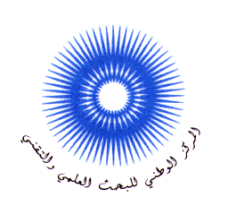 Centre National pour la Recherche Scientifique et Technique